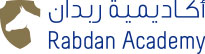 Chicago: Humanities Citation StyleBegun in the 1890s as a simple list of style rules jotted down on a sheet of paper by a proofreader at the University of Chicago Press, this style guide was expanded and published in book format in 1906, as A Manual of Style. Since then, the Chicago Manual of Style has become a highly regarded and widely used resource for writers and editors in the publishing field.In 1937, Kate Turabian (a dissertation secretary at the University of Chicago) created a simplified guide to Chicago style intended for students. A Manual for Writers of Term Papers, Theses, and Dissertations is still regularly published as a separate book, and Turabian is often used as a synonym for Chicago style.Chicago/Turabian offer two styles of documentation, each one favored by different groups of scholars. The humanities or documentary-note style is favored by those in literature, history and the arts, while the author-date style is widely used by those in the natural or social science fields.InstructionsEntries in the bibliography are arranged in alphabetical order by the last name of the first author, followed by the author’s first name. Entries have a hanging indent (second and subsequent lines of citations are indented).Names: Author names should appear as they do on the title page, whether spelled out or using initials. The name of the first author is inverted (last name first), subsequent authors’ names are listed as first name followed by last name.Titles: Periodical names, titles of articles, book chapters and books are capitalized headline style (capitalize all words except for prepositions and common conjunctions).Dates: Use the order: month day, year.Note: These are only basic examples of the Chicago style. More detailed information is available through The Chicago Manual of Style (17th edition), A Manual for Writers of Term Papers, Theses, and Dissertations (9th edition), and https://www.chicagomanualofstyle.org. In addition, a variety of third-party style guides and web sites can provide further assistance.Always consult your library resources for exact formatting and punctuation guidelines and pay special attention to specific requirements from your instructor.Journal ArticlePattern:[Author Last Name], [Author First/Middle Name(s)], and [Author First/Middle Name(s)] [Author Last Name]. “[Title of the Article].” [Name of the Journal] [Volume Number], no. [Issue Number] ([Publication Date]): [Page number starts]-[ends]. [https://doi.org/Digital Object identifier (preferred) or URL].Example:Crainer, Stuart, and Des Dearlove. “Windfall Economics.” Business Strategy Review 14, no. 4 (Winter 2003): 68-72. https://doi.org/10.1111/j.2003.00288.x.Magazine ArticlePattern:[Author Last Name], [Author First/Middle Name(s)], and [Author First/Middle Name(s)] [Author Last Name]. “[Title of the Article].” [Name of the Magazine], [Publication Date], [Page number starts]-[ends]. [URL].Example:Carter, Adrienne, and Stanley Holmes. “Curiously Strong Teamwork.” BusinessWeek, February 26, 2007, 90-92. http://search.ebscohost.com/login.aspx?direct=true&db=bth&AN=24032825&site=ehost-live&scope=site.Newspaper ArticlePattern:[Author Last Name], [Author First/Middle Name(s)], and [Author First/Middle Name(s)] [Author Last Name]. “[Title of the Article].” [Name of the Newspaper], [Publication Date]. [URL].Example:Latour, Almar, Shawn Young, Jesse Drucker, and Dennis K. Berman. “SBC Reaches Tentative Pact to Acquire AT&T for $16 Billion.” Wall Street Journal – Eastern Edition, January 31, 2005. http://search.ebscohost.com/login.aspx?direct=true&db=bth&AN=15855958&site=ehost-live&scope=site.Book ChapterPattern:[Author Last Name], [Author First/Middle Name(s)], and [Author First/Middle Name(s)] [Author Last Name]. “[Title of the Chapter].” In [Title of the Book], [contributing statement as applicable] [Author/Editor First/Middle Name(s)] [Author/Editor Last Name], [Page number starts]-[ends]. [Publisher Location]: [Publisher Name], [Publication Year].Example:Belsky, Janet. “The Research Findings on Gender Issues in Aging Men and Women.” In Gender Issues across the Life Cycle, edited by Barbara Rubin Wainrib, 163–71. New York: Springer Publishing Co, 1992.E-BookPattern:[Author Last Name], [Author First/Middle Name(s)], and [Author First/Middle Name(s)] [Author Last Name]. [Title of the E-Book]. [Publisher Location]: [Publisher Name], [Publication Year]. [https://doi.org/Digital Object identifier (preferred) or [URL].Example:Seaward, Brian Luke. Managing Stress: Principles and Strategies for Health and Wellbeing. Boston: Jones & Bartlett, 1999. http://search.ebscohost.com/login.aspx?direct=true&db=nlebk&AN=1546690&site=ehost-live&scope=site.Published Conference PaperPattern:[Author Last Name], [Author First Name], and [Author First Name] [Author Last Name]. “[Title of the Conference Paper].” In [Name of the Conference Proceedings], [Page number starts]-[ends]. [Publisher Location]: [Publisher Name], [Publication Date]. [https://doi.org/Digital Object identifier (preferred) or [URL].Example:Pierson, Emma, Tim Althoff, and Jure Leskovec. “Modeling Individual Cyclic Variation in Human Behavior.” In Proceedings of the 2018 World Wide Web Conference, 107–16. Republic and Canton of Geneva, Switzerland: International World Wide Web Conferences Steering Committee, 2018. https://doi.org/10.1145/3178876.3186052.WebsitePattern:[Organization Name] or [Author Last Name], [Author First Name]. “[Website Name].” Last modified [Update Date (if available)] or Accessed [Access Date]. [URL].Example:IBM. “Energy and Environment.” Accessed March 19, 2019. https://www.ibm.com/ibm/green/.